附件新业务印章印模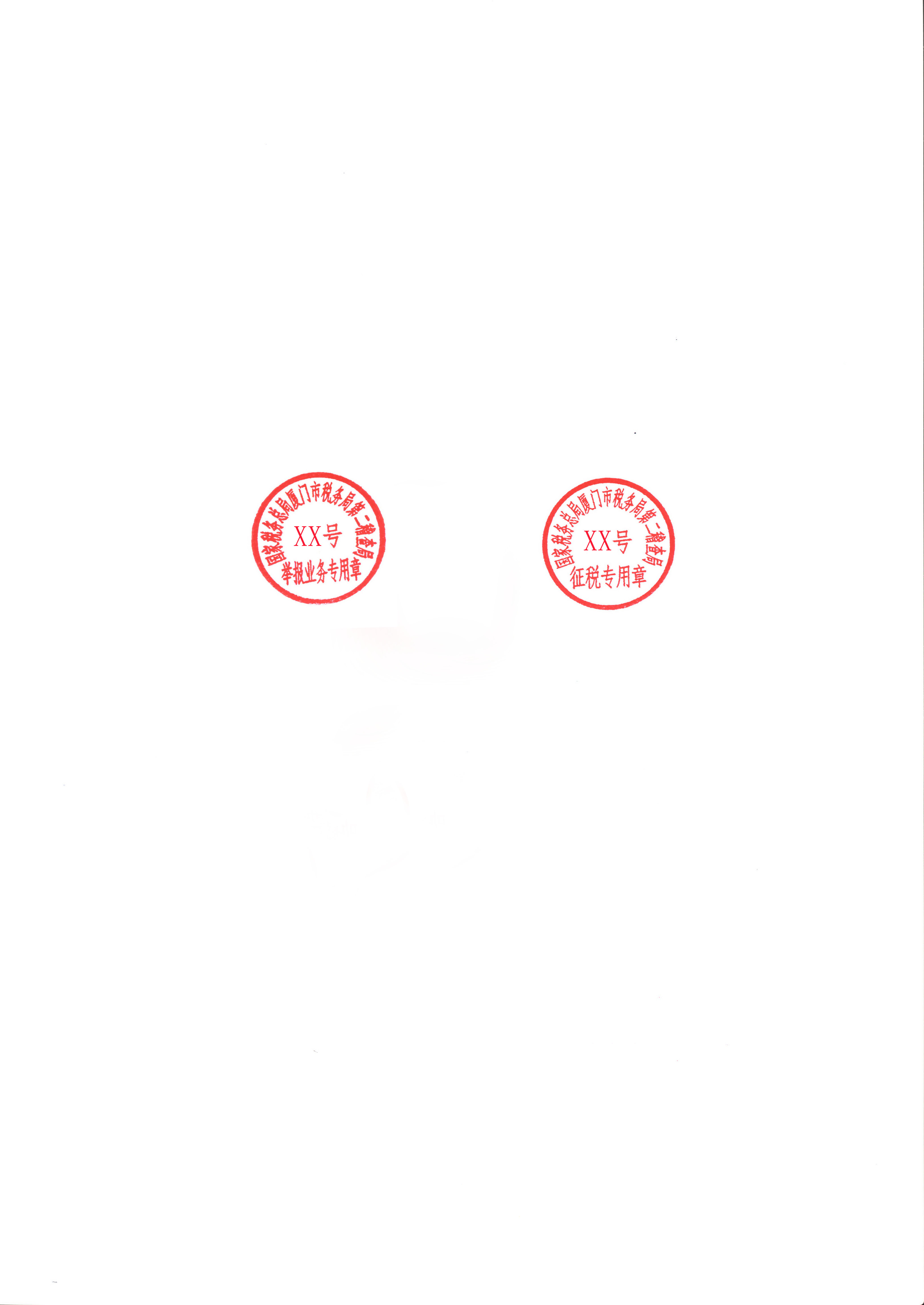 